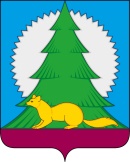 Администрациягородского поселения МалиновскийСоветского районаХанты - Мансийского автономного округа – Югры              П О С Т А Н О В Л Е Н И Еот 31 января 2024 года									№ 14  О выделении специальных мест для размещения предвыборных печатных агитационных материалов В соответствии с федеральными законами от 06.10.2003 № 131–ФЗ «Об общих принципах организации местного самоуправления в Российской Федерации», от 10.01.2003 №19-ФЗ «О выборах Президента Российской Федерации», от 12.06.2002 № 67-ФЗ «Об основных гарантиях избирательных прав и прав на участие в референдуме граждан Российской Федерации», Уставом городского поселения Малиновский, в целях организационного и материально-технического обеспечения подготовки и проведения выборов Президента Российской Федерации в 2024 году:1.  Утвердить перечень специальных мест для размещения предвыборных печатных агитационных материалов в период избирательной кампании по выборам Президента Российской Федерации в 2024 году на объектах, расположенных на территории городского поселения Малиновский и поселка Юбилейный (приложение).2. Разместить настоящее постановление на официальном сайте городского поселения Малиновский.3.   Контроль за исполнением настоящего постановления оставляю за собой.И.о. главы городского поселения Малиновский                   	                         А.А. МосягинПриложение к постановлению администрациигородского поселения Малиновскийот 31.01.2024  № 14Перечень специальных мест специальных мест для размещения печатных предвыборных агитационных материалов в период избирательной кампании по выборам Президента Российской Федерации в 2024 году на объектах, расположенных на территории городского поселения Малиновский и поселка ЮбилейныйНомеризбирательногоучасткаЦентр избирательного участкаМесто для размещения печатных агитационных материалов152Муниципальное бюджетное учреждение Культурно-спортивный комплекс «Орион», Ханты-Мансийский автономный округ-Югра, Советский район, п. Малиновский, ул. Ленина, д. 17АНежилое здание: г.п. Малиновский, ул. Ленина, д. 7152Муниципальное бюджетное учреждение Культурно-спортивный комплекс «Орион», Ханты-Мансийский автономный округ-Югра, Советский район, п. Малиновский, ул. Ленина, д. 17АНежилое здание: г.п. Малиновский, ул. Ленина, д. 13152Муниципальное бюджетное учреждение Культурно-спортивный комплекс «Орион», Ханты-Мансийский автономный округ-Югра, Советский район, п. Малиновский, ул. Ленина, д. 17АНежилое здание: г.п. Малиновский, ул. Ленина, д. 15152Муниципальное бюджетное учреждение Культурно-спортивный комплекс «Орион», Ханты-Мансийский автономный округ-Югра, Советский район, п. Малиновский, ул. Ленина, д. 17АНежилое здание: г.п. Малиновский, ул. Кузнецова, д. 23152Муниципальное бюджетное учреждение Культурно-спортивный комплекс «Орион», Ханты-Мансийский автономный округ-Югра, Советский район, п. Малиновский, ул. Ленина, д. 17АНежилое здание: г.п. Малиновский, ул. Свердлова, д. 12А153Муниципальное бюджетное учреждение культуры «Юбилейная модельная сельская библиотека», Ханты-Мансийский автономный округ-Югра, Советский район, п. Юбилейный, ул. Советская, д. 5АНежилое здание: п. Юбилейный, ул. Советская, д. 3153Муниципальное бюджетное учреждение культуры «Юбилейная модельная сельская библиотека», Ханты-Мансийский автономный округ-Югра, Советский район, п. Юбилейный, ул. Советская, д. 5АНежилое здание: п. Юбилейный, ул. Советская, д. 5А153Муниципальное бюджетное учреждение культуры «Юбилейная модельная сельская библиотека», Ханты-Мансийский автономный округ-Югра, Советский район, п. Юбилейный, ул. Советская, д. 5Ап. Юбилейный, пересечение ул. Лесная – ул. Советская153Муниципальное бюджетное учреждение культуры «Юбилейная модельная сельская библиотека», Ханты-Мансийский автономный округ-Югра, Советский район, п. Юбилейный, ул. Советская, д. 5Ап. Юбилейный, ул. Советская, детская игровая площадка